7 – Περσικά: μερικές πληροφορίεςΣκοπός:	Σύντομη παρουσίαση μιας από τις γλώσσες που ομιλείται από ένα μεγάλο ποσοστό προσφύγωνΜια γενική ιδέα για το πώς λειτουργούν οι περσικές γλώσσες, ίσως σας βοηθήσει να κατανοήσετε τις προκλήσεις που αντιμετωπίζουν οι άνθρωποι που τις μιλούν ως μητρικές κατά την εκμάθηση μιας άλλης γλώσσας και παράλληλα τι μπορεί να είναι γι’ αυτούς σχετικά εύκολο στη μαθησιακή διαδικασία. Επίσης, οι πρόσφυγες πιθανότατα θα το εκτιμήσουν αν ζητήσετε τη βοήθειά τους για να μπορέσετε να προφέρετε σωστά ονόματα προσώπων και τοπωνύμια και αν προσπαθείτε, τουλάχιστον, να χρησιμοποιείτε ορισμένες λέξεις ή φράσεις στη γλώσσα τους (βλ. «Language of Origin»: Γλώσσα Καταγωγής).Πού ομιλούνται οι περσικές γλώσσεςΠερίπου 130 εκατομμύρια άνθρωποι σε ολόκληρο τον κόσμο μιλούν Περσικά και 70 περίπου εκατομμύρια άνθρωποι έχουν τα Περσικά ως μητρική γλώσσα. Οι ονομασίες Φαρσί και Νταρί είναι ιστορικά ισοδύναμες αλλά η Νταρί είναι μια παραλλαγή Περσικών που χρησιμοποιείται κυρίως στο Αφγανιστάν, παράλληλα με την Παστούν, ενώ τα Τατζικικά είναι μια παραλλαγή που ομιλείται κυρίως στο Τατζικιστάν.Τα Περσικά είναι η επίσημη γλώσσα του Ιράν, του Αφγανιστάν (μαζί με την Παστούν) και του Τατζικιστάν. Ως μειονοτική γλώσσα ομιλείται στο Ουζμπεκιστάν, σε περιοχές του Καζακστάν, στην Κιργιζία, το Τουρκμενιστάν, τη Ρωσία, το Πακιστάν και την Κίνα, καθώς και από μετανάστες σε διάφορα μέρη του κόσμου, κυρίως στη Βόρεια Αμερική, στο Ισραήλ και στο Μπαχρέιν. Ιδιαιτερότητα των Περσικών αποτελεί το γεγονός ότι κατάφερε να αντέξει την κυριαρχία των Αραβικών και να διατηρήσει τη θέση της μεταξύ των ελάχιστων γλωσσών της Μέσης Ανατολής και της Κεντρικής Ασίας.Οι Οθωμανοί ηγέτες, όπως και οι Μογγόλοι στην Ινδία, επέλεξαν προσωρινά τα Περσικά ως γλώσσα των δικαστηρίων και της αλληλογραφίας, ενώ ολόκληρη η περσόφωνη ζώνη βρισκόταν κάτω από ξένη κυριαρχία.Η επικράτηση των Περσικών αποδίδεται συχνά στην ποίηση και στην περιγραφική δύναμη αυτής της γλώσσας.Λέξεις που δανειστήκαμε από τα ΠερσικάΜερικές κοινές λέξεις που χρησιμοποιούμε στα Ελληνικά προέρχονται από τα Περσικά, για παράδειγμα: παζάρι: μπαζάρ.καραβάνι: κάρβαν.μάγος: μοχ.παράδεισος: πάρντις.Ιδιομορφίες της περσικής γραφήςΗ περσική γραφή χρησιμοποιεί βασικά το αραβικό αλφάβητο. Όπως η Αραβική, είναι και αυτή συνεχής και διαβάζεται και γράφεται από τα δεξιά προς τα αριστερά. Το περσικό αλφάβητο περιλαμβάνει τα 28 γράμματα του αραβικού αλφαβήτου, με προσθήκη των γραμμάτων p (πα), g (γκα), ž (ζε) και τσε (č). Στο Τατζικιστάν, ωστόσο, χρησιμοποιείται το κυριλλικό αλφάβητο.Φράσεις στα ΠερσικάΑριθμοίΣύνταξηΣτα Περσικά, το ρήμα μπαίνει στο τέλος της πρότασης. Κατά τα λοιπά, η σειρά των λέξεων καθορίζεται από τη σχετική σπουδαιότητα που έχει καθεμία από αυτές μέσα στην πρόταση.  Η σημαντικότερη- συνήθως το υποκείμενο- μπαίνει πάντα στην αρχή.Όταν μία ερώτηση δεν ξεκινά με κάποια ερωτηματική λέξη, μπορείτε να καταλάβετε ότι πρόκειται για ερώτηση από το ηχόχρωμα της φωνής (επιτονισμός). Στον γραπτό λόγο, τα ερωτηματικά, τα θαυμαστικά, τα εισαγωγικά και, μερικές φορές, οι τελείες μπορεί να μη χρησιμοποιούνται.Απόσπασμα ποιήματος στα ΠερσικάΟμάρ Καγιάμ, 11ος/12ος αιώνας (Rinner, Horst (2007). Mystische Rubaiyate – Omar Khayyam / Vierzeiler der Lebensfreude.Graz: M+N Medienverlag).Πηγή: "Sprachensteckbrief Persisch", Schule Mehrsprachig, Eine Information des Bundesministeriums für Unterricht, Kunst und Kultur – © Nassim Sadaghiani (μετάφραση και απόδοση στα Αγγλικά).Φαρσί 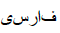 Νταρί 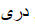 Φαρσί Νταρί 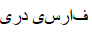 Τατζικική 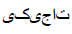 Καλημέρα!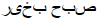 σομπχ μπεχέιρΓεια!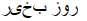 ρουζ μπεχέιρΑντίο!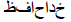 χοντά χαφέζΤι κάνεις/κάνετε;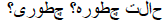 χάλετ τσετόρε; τσετόρι;Ναι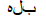 μπάλεΌχι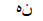 ναΕυχαριστώμερσί,σεπάς,ταζακόρ,μαμνούν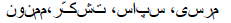 Καλωσήρθες!/ Καλωσήρθατε!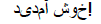 χος αμαντίντ!1γιετς١2ντο٢3σε٣4τσαχάρ٤5παντζ ٥6σες٦7χαφτ٧8χαστ٨9νοχ٩10νταχ۱•If the world were only in my handsΑν μπορούσα μοναχά τον κόσμοστα δυο μου χέρια να κλείσω I would bring it to the end of timeΣτην ώρα τη στερνή του θα τον έφερναAnd create a world that’s betterΚι έναν άλλο, καλύτερο, θα έφτιαχναWhere all men get their just dessertsΌπου ο καθένας θα ΄παιρνε αυτό που του άξιζεγια τα κρίματά του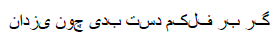 γκαρ μπαρ φαλάκαμ νταστ μποντί τσουν γιαρντάν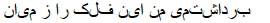 μπαρντάσταμι μαν ιν φαλάκ ρατζ μιτζάν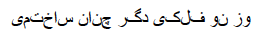 βαζ νο φαλάκι ντεγκάρ τζονάν σαχτάμι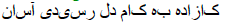 καζάντε μπε καμ-ε ντελ ρεζιντί  άζαν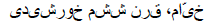 χατζάμ, γαρν-ε τσεσόμ χορσίντι